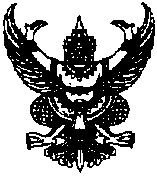 ประกาศองค์การบริหารส่วนตำบลหนองโพนงามเรื่อง  สอบราคาจ้างเหมาโครงการก่อสร้างท่อระบายน้ำพร้อมถนนร่องรางวีภายในหมู่บ้าน  หมู่ที่  3---------------------------------------ด้วยองค์การบริหารส่วนตำบลหนองโพนงาม  มีความประสงค์จะสอบราคาจ้างเหมาก่อสร้างโครงการก่อสร้างท่อระบายน้ำพร้อมถนนร่องรางวีภายในหมู่บ้าน  หมู่ที่  3  บ้านสารจอดเก่า  จำนวน  2  ช่วง  ช่วงที่  1  ขนาดเส้นผ่านศูนย์กลาง  0.60  เมตร  ยาว  107.00  เมตร  บ่อพักท่อระบายน้ำเส้นผ่านศูนย์กลาง  0.60  เมตร  จำนวน  13  บ่อ  ช่วงที่  2 ขนาดเส้นผ่านศูนย์กลาง  0.40  เมตร  ยาว  25.00  เมตร  พร้อมบ่อพักท่อระบายน้ำเส้นผ่านศูนย์กลาง  0.40  เมตร  จำนวน  3  บ่อพร้อมถนนร่องรางวีขนาดกว้าง  1.00  เมตร  ยาว  25.00  เมตร  หนา  0.15  เมตร  หรือพื้นที่ร่องรางวีไม่น้อยกว่า  25.00 ตารางเมตร  รายละเอียดตามแบบรูปที่ อบต. กำหนด   โดยกำหนดราคากลาง  411,000.-  บาท  (สี่แสนหนึ่งหมื่นหนึ่งพันบาทถ้วน)   		ผู้มีสิทธิเสนอราคาจะต้องมีคุณสมบัติดังนี้		1. เป็นนิติบุคคล   หรือบุคคลธรรมดา  ที่มีอาชีพรับจ้างที่สอบราคาดังกล่าวซึ่งมีผลงานประเภทเดียวกัน ในวงเงินไม่น้อยกว่าโครงการละ   205,500.-   บาท  		2. ไม่เป็นผู้ถูกระบุชื่อไว้ในบัญชีรายชื่อผู้ทิ้งงานของทางราชการและได้แจ้งเวียนชื่อแล้ว  3. ไม่เป็นผู้รับเอกสิทธิ์หรือความคุ้มกัน ซึ่งอาจปฏิเสธไม่ยอมขึ้นศาลไทย เว้นแต่รัฐบาลของผู้เสนอราคาได้มีคำสั่งให้สละสิทธิ์ความคุ้มกันเช่นว่านั้น		4. เป็นผู้ที่ผ่านการคัดเลือกผู้มีคุณสมบัติเบื้องต้นในการจ้างขององค์การบริหารส่วนตำบลหนองโพนงาม		5. ไม่เป็นผู้มีผลประโยชน์ร่วมกันกับผู้เสนอราคารายอื่นที่เข้าเสนอราคาให้แก่องค์การบริหารส่วนตำบลหนองโพนงาม ณ วันประกาศสอบราคา  หรือไม่เป็นผู้กระทำการอันเป็นการขัดขวางการแข่งขันราคาอย่างเป็นธรรม ในการสอบราคาจ้างครั้งนี้กำหนดดูสถานที่  ในวันที่ ...28... กรกฎาคม  2557   ถึง  วันที่ ...13... สิงหาคม   2557ระหว่างเวลา  09.00  น.  ถึง   16.00  น.  ณ  สถานที่ก่อสร้างและกำหนดรับฟังคำชี้แจงรายละเอียดเพิ่มเติมในวันเดียวกันกับวันที่ดูสถานที่ก่อสร้าง เวลา  15.00 น. เป็นต้นไป  ณ  ห้องประชุมสภาองค์การบริหารส่วนตำบลหนองโพนงาม  	กำหนดยื่นซองสอบราคา  ในวันที่...28...กรกฎาคม   2557  ถึง  วันที่...13...สิงหาคม  2557  ตั้งแต่เวลา  08.00  น.  ถึงเวลา  16.30 น. ณ  องค์การบริหารส่วนตำบลหนองโพนงาม  และศูนย์รวมข้อมูลข่าวสารการจัดซื้อจัดจ้างขององค์การบริหารส่วนตำบล  ระดับอำเภอ  ณ  ที่ว่าการอำเภอเกษตรสมบูรณ์  (ชั้น 2)  ในวันที่...13...สิงหาคม  2557  ตั้งแต่เวลา  08.00 น.  ถึงเวลา  16.30  น.  และกำหนดเปิดซองใบเสนอราคาในวันที่...14...สิงหาคม   2557   ตั้งแต่เวลา  10.00  น.  เป็นต้นไป	ผู้สนใจติดต่อขอซื้อเอกสารสอบราคาจ้าง  ในราคาชุดละ  1,500.00  บาท  ได้ที่ที่ทำการองค์การบริหารส่วนตำบลหนองโพนงาม  ระหว่างวันที่...28...กรกฎาคม  2557   ถึงวันที่...13...สิงหาคม   2557   หรือติดต่อสอบถามทางโทรศัพท์  หมายเลข  0-4412-9081  ในวันและเวลาราชการ			ประกาศ    ณ    วันที่    28    เดือน   กรกฎาคม    พ.ศ.   2557                                                        สุทิน     เหิมสารจอด                                           	  (นายสุทิน     เหิมสารจอด)			 	นายกองค์การบริหารส่วนตำบลหนองโพนงาม 